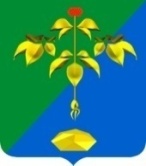 АДМИНИСТРАЦИЯ ПАРТИЗАНСКОГО ГОРОДСКОГО ОКРУГА ПРИМОРСКОГО КРАЯП О С Т А Н О В Л Е Н И Е  10 июня 2021 г.                                                                                                            №  1064-па Об утверждении административного регламента предоставления администрацией Партизанского городского округа муниципальной услуги «Предоставление сведений,  документов и  материалов, содержащихся в  государственной  информационной системе  Приморского края «Региональная информационная  система обеспечения градостроительной деятельности Приморского края»В соответствии с Градостроительным кодексом Российской Федерации от 29 декабря 2004 года N 190-ФЗ, Федеральным законом                                 от 27 июля 2010 года № 210-ФЗ «Об организации предоставления государственных и муниципальных услуг», согласно постановлению администрации Партизанского городского округа от 18 ноября 2010 года      № 213-па «О порядке разработки и утверждения административных регламентов предоставления муниципальных услуг», на основании письма Министерства строительства Приморского края от 16 ноября 2020г.,                          на основании статей 29, 32 Устава Партизанского городского округа, администрация Партизанского городского округаПОСТАНОВЛЯЕТ:1. Утвердить административный регламент предоставления администрацией Партизанского городского округа муниципальной услуги «Предоставление сведений,  документов и  материалов, содержащихся в 2 государственной  информационной системе Приморского  края «Региональная информационная  система обеспечения градостроительной деятельности Приморского края».2. Признать утратившим силу постановление администрации Партизанского городского округа от 12 апреля 2019 года № 394-па                              «Об утверждении административного регламента предоставления  администрацией Партизанского городского округа муниципальной услуги «Предоставление сведений, содержащихся в государственной информационной системе обеспечения градостроительной деятельности».3. Настоящее постановление подлежит опубликованию в газете «Вести» и размещению на официальном сайте администрации Партизанского городского округа в сети Интернет.4. Настоящее постановление вступает в силу со дня его официального опубликования. 5. Контроль за исполнением настоящего постановления возложить на первого заместителя главы администрации М.Ю. Селютина.Глава  городского округа                                                                  О.А.Бондарев